TRANSPORTATION  IN  ANIMALS  AND  PLANTSMODULE   1 / 3Transportation in animals and plants deals with the transport of food, water   and gases to various parts of the body. Along with these , the transport of waste products towards kidney and intestine is introduced . This entire system of  transportation is termed as a circulatory system.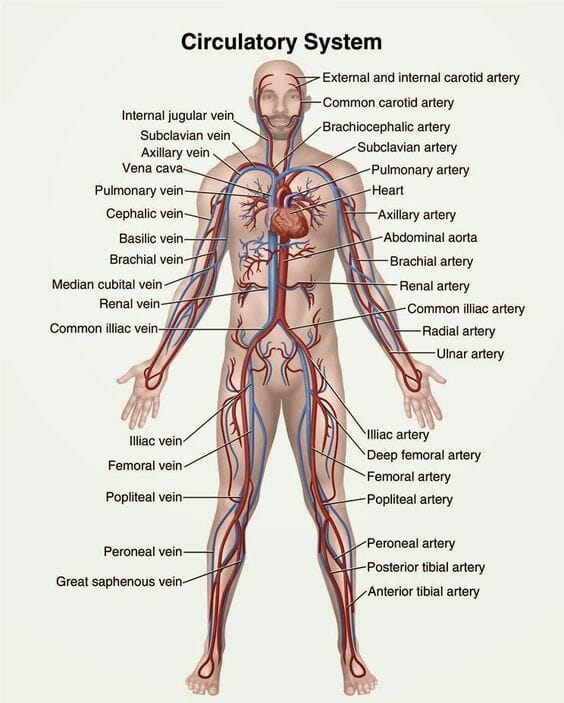 BLOODBlood is a fluid  connective tissue which flows in blood vessels It has cells of various kinds called  RBCs , WBCs  and platelets.The fluid part of the blood is called plasma . RBC  (Red blood cells)- contain  a red pigment called haemoglobinHeamoglobin bind with oxygen and transport it to all the parts of the bodyThe presence of heamoglobin makes blood appear red.WBCs (White blood cells )  fight against germs that may enter our body.Platelets helps in the clotting of blood.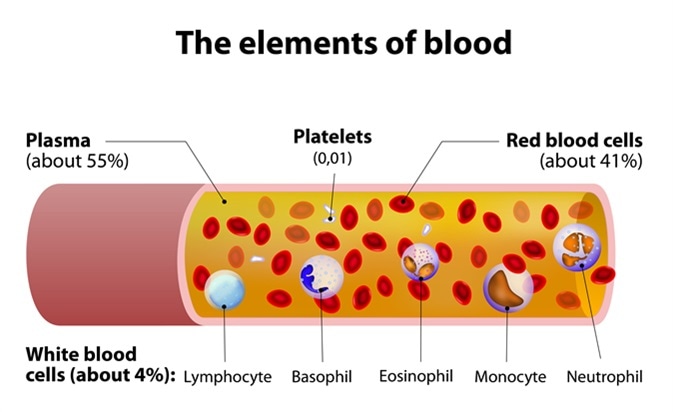 FUNCTION  OF  BLOODIt  transports  substance like digested  food  from the small intestine  to the other parts of the bodyIt carries oxygen   from  the lungs  to the cells of the bodyIt also transports waste  for removal  from the body .BLOOD CIRCULATORY SYSTEM It comparises of   heart  and  blood  vessels ( arteries , veins and capillaries  )Arteries  -It carries  oxygen rich blood  from  the heart to  all parts  of the bodyVeins  - Veins are the vessels  which carry carbon – di – oxide rich blood from  all the parts of the body  back to heartCapillaries – Arteries divide into  smaller vessels ,i.e  arterioles . On  reaching the tissues , they divide further into extremely thin tubes  called capillaries .The capillaries join up to form  vennules and   further   joins  to form  veins  which  empty into the  heart PULSE The throbbing sound due to the blood flowing in the arteries is called pulsePULSE    RATE The number of beats  per minute is called the pulse  rateA resting  person  , usually has a pulse rate  between 72  and 80 beats per minuteHEARTThe heart  is a muscular organ  which beats continuously to act as a pump  for the  transport  of bloodThe heart is located  in the chest cavity  with the lower tip slighty tilted towards the left The heart has  four chambers. The two upper chambers are called the atria  (singular  atrium ) and two lower chambers  are  called the  ventricles. The  partithion between the chambers helps to avoid  mixing of blood rich in oxygen with the blood rich in carbon  dioxide.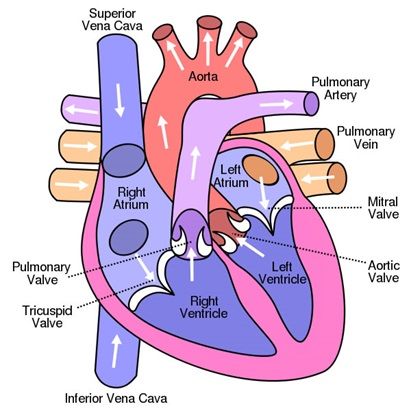 BLOOD FLOWThe heart has separate  chambers to prevent oxygenated and deoxygenated  blood from mixing. The auricles  collect the blood  and the ventricles  distribute the blood . The deoxygenated  blood  needs to go to  the lungs  for oxygenation. The right auricle contracts and pour  the  impure  blood to the relaxed right  ventricle below it.Then the right ventricle ventricle contracts and sends the deoxygenated blood  to   the  lungs through the pulmonary  arteries  for oxygenation. The oxygenated  blood from the lungs comes back to the heart  which then pumped to the rest of the body.  The oxygenated blood enters the left auricle   through pulmonary veins , then  the left auricle contracts and pumps the  oxygenated  blood to the left  ventricle.The left ventricle contracts  and sends the oxygenated blood  to the rest of the body through aorta . The valve prevents the  back flow of blood . HEARTBEATThe walls of the chambers of the heart  are made up of muscles . These muscles  contract and relax  rhythmically. This rhythmic  contraction followed by its relaxation  constitute  a heartbeat. The  doctor feels our heartbeats  with the help of  an instrument  called stethoscope.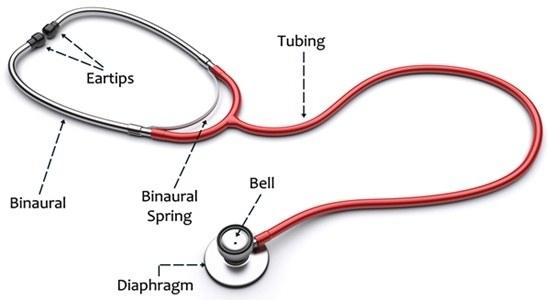 